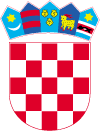        REPUBLIKA HRVATSKABJELOVARSKO – BILOGORSKA ŽUPANIJA    OPĆINA SIRAČ        OPĆINSKI NAČELNIK ______________________________Tel.: 043/675-250, Fax: 043/675-259KLASA: 402-02/24-01/3URBROJ: 2103-17-02-24-2Sirač, 10.04.2024.Temeljem članka 33. stavka 1. Zakona o udrugama (»Narodne novine«, broj 74/14, 70/17, 98/19, 151/22), članka 15. Pravilnika o financiranju javnih potreba Općine Sirač (»Županijski glasnik Bjelovarsko-bilogorske županije«, broj 2/17) i članka 51a. Statuta Općine Sirač (»Županijski glasnik Bjelovarsko-bilogorske županije«, broj 19/09, 06/10, 03/13, 01/18, 03/21),  Načelnik Općine Sirač, dana 10. travnja 2024. godine raspisuje:JAVNI NATJEČAJ za financiranje programa i projekata javnih potreba u kulturi Općine Sirač za 2024. godinu(1) Općina Sirač poziva udruge koje su programski usmjerene na rad u području kulture da se prijave na Javni natječaj radi ostvarivanja financijske podrške projektima koji doprinose zadovoljavanju javnih potreba u kulturi na području Općine Sirač i ispunjavanju ciljeva i prioriteta definiranih planskim dokumentima Općine Sirač. (2) Udruge sukladno ovom Natječaju mogu prijaviti projekt za sljedeća prioritetna područja: djelovanje udruga u kulturi, te pomaganje i promicanje kulturnog i umjetničkog stvaranja temeljem utvrđenih kriterija,akcije i manifestacije u kulturi koje će pridonijeti razvitku i promicanju kulturnog života,tiskanje vrijednih knjiga,održavanje i nabava nove opreme za obavljanje stručnog rada u kulturi,investicijsko održavanje objekata od  značaja za kulturne djelatnosti. (3) Udruge mogu prijaviti projekt koji doprinosi razvoju kulture za sljedeće aktivnosti:akcije i manifestacije s područja turizma, gospodarstva, kazališta, glazbe i plesa,likovna djelatnost,muzejsko-galerijska djelatnost,glazbena djelatnost,glazbeno-scenska i plesna djelatnost,kazališna djelatnost,filmska i video djelatnost,knjižna i nakladnička djelatnost,knjižnička djelatnost,znanstveno-istraživačka djelatnost,dramska umjetnost, film i kinematografija,nove medijske kulture i fotografija,kulturni amaterizam(4) Ukupno planirana vrijednost Natječaja je 10.100,00 eura.  Najniži iznos koji se može dodijeliti po projektu je 663,61 euro, a najviši iznos koji se može dodijeliti je 10.100,00 eura.(5) Rok za podnošenje prijedloga projekata i programa je 30 dana, a završava 10. svibnja 2024. godine.(6) Prijavu programa/projekta na Natječaj može podnijeti udruga koja je upisana je u odgovarajući Registarupisana je u Registar neprofitnih organizacija korisnici programa i projekata su građani Općine Sirač i/ili se aktivnosti programa i projekta provode na području i za promociju Općine Siračsvojim statutom se opredijelila za obavljanje djelatnosti i aktivnosti koje su predmet financiranja sukladno ovom Javnom natječaju i kojim promiču uvjerenja i ciljeve koji nisu u suprotnosti s Ustavom i zakonom;program/projekt/inicijativa, koji se prijave na ovaj javni natječaj, bude ocijenjen kao značajan (kvalitetan, inovativan i koristan) za razvoj civilnoga društva i zadovoljenje javnih potreba Općine definiranih razvojnim i strateškim dokumentima, odnosno uvjetima svakog pojedinog natječaja/poziva;ima uredno ispunjene obveze iz svih prethodno sklopljenih ugovora o financiranju iz Proračuna Općine i drugih javnih izvora;nema dugovanja s osnove plaćanja doprinosa za mirovinsko i zdravstveno osiguranje i plaćanje poreza te drugih davanja prema državnom proračunu i Proračunu Općine;da se protiv korisnika, odnosno osobe ovlaštene za zastupanje i voditelja programa/projekta ne vodi kazneni postupak i nije pravomoćno osuđen za prekršaje ili kaznena djela definirana Uredbom;općim aktom ima uspostavljen model dobrog financijskog upravljanja i kontrola te način sprječavanja sukoba interesa pri raspolaganju javnim sredstvima;ima utvrđen način javnog objavljivanja programskog i financijskog izvješća o radu za proteklu godinu (mrežne stranice udruge ili drugi prikladan način);ima zadovoljavajuće organizacijske kapacitete i ljudske resurse za provedbu programa ili projekta, programa javnih potreba, javnih ovlasti, odnosno pružanje socijalnih usluga;ima uređen sustav prikupljanja članarina te uredno predaju sva izvješća Općini i drugim institucijama.Prije potpisa ugovora udruga će morati priložiti dokaze da se protiv udruge, odgovorne osobe u udruzi i voditelja projekta ne vodi kazneni postupak, te da udruga ima podmirene sve doprinose i plaćen porez.(7) Kako se može ostvariti prednost u financiranju projekta i tko nema pravo prijave na Javni natječaj detaljno je opisano u Uputama za prijavitelje na Javni natječaj za financiranje programa i projekata javnih potreba u kulturi.  (8) Prijedlozi programa i projekata dostavljaju se isključivo na propisanim obrascima, koji su zajedno s Uputama za prijavitelje, dostupni na mrežnim stranicama Općine Sirač www.sirac.hrPrijava projekta mora sadržavati dokumentaciju propisanu predmetnim Uputama za prijavitelje.Natječajnu dokumentaciju treba poslati preporučeno poštom, putem dostavljača ili osobno na sljedeću adresu:OPĆINA SIRAČStjepana Radića 120/I43541 SiračS naznakom "NE OTVARAJ - Javni natječaj za financiranje programa i projekata javnih potreba u kulturi Općine Sirač za 2024. godinu"(9) Postupak zaprimanja, otvaranja i pregleda dostavljenih prijava, procjena prijava, dostava dodatne dokumentacije, donošenje odluke o dodjeli financijskih sredstava, ugovaranje, podnošenje prigovora, postupanje s dokumentacijom, kao i indikativni kalendar provedbe Natječaja detaljno su opisani u Uputama za prijavitelje na Javni natječaj za financiranje programa i projekata javnih potreba u kulturi.(10) Razmatrat će se samo programi i projekti koji su pravodobno prijavljeni, te koji u cijelosti zadovoljavaju propisane uvjete Javnog natječaja.(11) Sva pitanja vezana uz ovaj Javni natječaj mogu se postaviti isključivo pisanim ili elektroničkim putem, slanjem upita na adresu ili elektroničku adresu Općine Sirač.                                  Općinski načelnik           Igor Supan, mag.oec. 